Завршено у _________________________, дана ____.____.20____. године, у ______ часоваПрисутни представници надзираног субјекта:_____________________________________________________________________________________________________________Контролну листу примио:_______________________   РЕПУБЛИЧКИКОМУНАЛНИ ИНСПЕКТОР                                                                                                                _________________________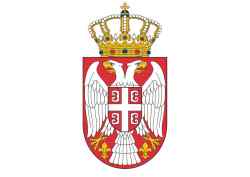 Република СрбијаМинистарство грађевинарства, саобраћаја и инфраструктуреСектор за инспекцијски надзорОдељење републичке комуналне инспекцијеКОНТРОЛНА ЛИСТА ПОГРЕБНА ДЕЛАТНОСТ КЛ 006а-06/09 (08.04.2022.)ОПШТИ ПОДАЦИОПШТИ ПОДАЦИВрсте инспекцијског надзора:редовниванреднидопунскиИнспекцијски надзор извршен:Датум:Време:Место:ОСНОВНИ ПОДАЦИ О КОНТРОЛИСАНОМ СУБЈЕКТУОСНОВНИ ПОДАЦИ О КОНТРОЛИСАНОМ СУБЈЕКТУНадзирани субјекат:Адреса:Матични број:ПИБ:Одговорно лице:Контакт особа:Телефон, e-mail:ЛИСТА КОНТРОЛНИХ ПИТАЊАПитање:Процена ризикаПравни основИзјашњење надзираног субјектаДа ли се на територији јединице локалне самоуправе обавља комунална делатност погребна делатност?   да-2  дел.-1   не-0  нп-2Чалн 2. и 3. Закона о комуналним делатностимаДа ли се на територији јединице локалне самоуправе врши: преузимање и превоз посмртних остатака од места смрти, односно места на коме се налази умрла особа (стан, здравстствена установа, институти за судску медицину и патологију, установе социјалне заштите и друга места и превоз до места одређеног посебним прописом (патологије, судске медицине, гробља, крематоријума, аеродрома, пословног простора погребног предузећа у коме постоје прописани услови за смештај и чување покојника)?   да-2  дел.-1   не-0   нп-2Члан 3. Закона о комуналним делатностимаДа ли се на територији јединице локалне самоуправе врши организација сахрана и испраћаја са прибављањем потребне документације за организацију превоза и сахрањивање, чување посмртних остатака у расхладном уређају и припремање покојника за сахрањивање?   да-2  дел.-1   не-0   нп-2Члан 3. Закона о комуналним делатностимаДа ли је вршилац комуналне делатности погребна делатност јавно предузеће, привредно друштво, предузетник или други привредни субјекат?Да ли је јединица локалне самоуправе доставила до краја фебруара текуће године извештај Министарству, у вези са обављањем комуналне делатности погребна делатност за претходну годину?   да-2  дел.-1   не-0   нп-2Члан 8. Закона о комуналним делатностимаДа ли је јединица локалне самоуправе одлуком прописала начин обављања комуналне делатности погребна делатност, посебна и општа права и  обавезе вршилаца и корисника комуналне услуга као и одредила начин континуираног изјашњавања (најмање једном годишње), корисника комуналних услуга о квалитету пружања комуналне услуге на својој територији?   да-2  дел.-1   не-0   нп-2Члан 13. Закона о комуналним делатностимаДа ли јединица локалне самоуправе поступа у складу са обавезама у случају непланираних прекида испоруке, односно по утврђивању поремећаја или прекида у пружању комуналне  услуге, комуналне делатности погребна делатност?    да-2  дел.-1  не-0  нп-2Члан 17. Закона о комуналним делатностимаДа ли на промену цене за комуналну делатност погребна делатност, осим превоза посмртних остатака умрлог, сагласност даје надлежни орган јединице локалне самоуправе?   да-2  дел.-1   не-0   нп-2Члан 28. Закона о комуналним делатностимаОстварен број бодова = Сума бодова свих примењених питањаодговор ''да'': ниво ризика 2=2 бодаодговор ''нп (неприменљиво)'': ниво ризика 2=2 бодаодговор ''дел. (делимично)'': ниво ризика 1=1 бододговор ''не'': ниво ризика 0=0 бодоваМаксималан број бодова = Сума максималног броја бодова за свако примењено питањеостварен број бодова:______________________максималан број бодова:_______________________Срепен ризика = (остварен број бодова/максималан број бодова)Х1000-20% критичан;20-40% висок;40-60% средњи;60-80% низак и80-100% незнатан.степен ризика:______________